dossier de dÉpÔt de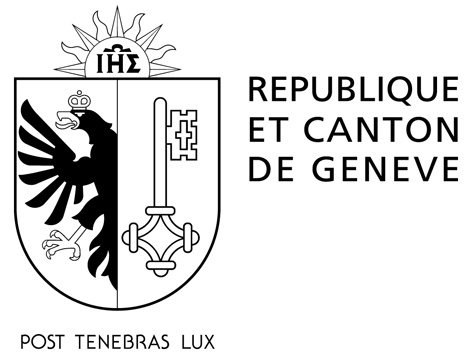 la liste de candidatures1ER TOUR DE L'Élection du conseil D'ÉTATdu 15 AVRIL 2018Service des votations et élections		25, route des Acacias   tél. 022 546 52 00   fax 022 546 52 07DÉLAI DE DÉPÔT : cette liste de candidatures doit être déposée en mains propres au service des votations et élections par le mandataire ou son remplaçant, au plus tard le lundi 5 février 2018 avant midi.Les électeurs/trices dont les noms suivent déclarent déposer LA LISTE DE CANDIDATURES portant la dénomination suivante sur le bulletin de vote :Cette dénomination ne pourra plus être modifiée après le délai de dépôt.Le-la déposant-e responsable (mandataire) est :M./Mme      Adresse / NPA      Tél.       E-mail       Signature _________________________Son-sa remplaçant-e est:M./Mme      Adresse / NPA      Tél.       E-mail       Signature _________________________DEMANDE D’AFFICHAGEPar la présente, nous demandons la réservation gratuite de panneaux d'affichage conformément à l'article 30A de la loi sur l'exercice des droits politiques (A 5 05) et à l'article 10B du règlement d'application (A 5 05.01).OUI                    (entourer ce qui convient)                    NONNombre de candidat-e-s présenté-e-s	A remplir par le service des votations et électionsRÉCEPTION :  Date ______________  Heure ________  N°(provisoire) ______  Nb de signatures _____ Par sa signature, le/la mandataire atteste le nombre de signatures déposéesPour le SVE : ___________________             Signature du/de la mandataire : _____________________1 photo de chaque candidat-e au format passeport sous forme électronique d’une taille minimum de 400px400p (Facultatif)
Le-la candidat-e qui fournit une photo autorise que celle-ci figure sur le site Internet
officiel de l'Etat de Genève. 
La photo peut être envoyée à l'adresse :  elections-votations@etat.ge.ch